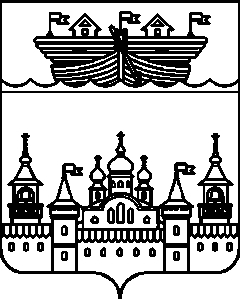 СЕЛЬСКИЙ СОВЕТ ГЛУХОВСКОГО СЕЛЬСОВЕТАВОСКРЕСЕНСКОГО МУНИЦИПАЛЬНОГО РАЙОНАНИЖЕГОРОДСКОЙ ОБЛАСТИРЕШЕНИЕ 15 марта 2022 года	№ 12О социально-экономическом развитии администрации Глуховского сельсовета и работе администрации сельсовета за 2021 годЗаслушав и обсудив доклад главы администрации Глуховского сельсовета Дубовой И.Ю. «О работе администрации Глуховского сельсовета за 2021 год»Сельский Совет решил:1. Информацию о социально-экономическом развитии Глуховского сельсовета и работе администрации сельсовета за 2021 год - принять к сведению.2. Работу администрации Глуховского сельсовета за 2021 год признать – удовлетворительной.3. Настоящее решение вступает в силу со дня его принятия.Глава местного самоуправления					          К.Г. Крускин